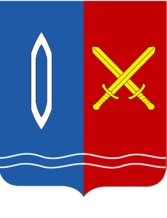 ПРИКАЗОтдела образования администрации г. ТейковоИвановской  области    от  07.09.2020 г. №  274МО МВД России «Тейковский»от 29.09.2020 г.  №  57/ 11945 О мерах по профилактике безнадзорности и правонарушений, по профилактике дорожно- транспортного травматизма, обучающихся  общеобразовательных организаций  г.о. Тейково на 2020-2021 учебный год.В целях повышения эффективности работы по предупреждению безнадзорности и правонарушений несовершеннолетних г.о. Тейково, устранению причин и условий им способствующих, а также защите прав и законных интересов несовершеннолетнихПРИКАЗЫВАЮ:Утвердить план основных организационных мероприятий Отдела образования администрации г.Тейково и МО МВД России «Тейковский» по профилактике безнадзорности и правонарушений обучающихся образовательных организаций  г.о.Тейково   (Приложение №1), по профилактике детского дорожно- транспортного травматизма (Приложение №2).Руководителям образовательных организаций  обеспечить выполнение мероприятий, предусмотренных приложением №1 и приложением №2 к настоящему приказу. Контроль  выполнения приказа оставляю за собой.Начальник Отдела образования                                      Начальник МО МВД                           администрации г.Тейково                                               России «Тейковский»________________                                                      подполковник полиции_____________________Соловьева А.Н.                                                           Кабешов А.Ю.Приложение №1 к приказу № 274/ _№ 57/11945______ от 07.09.2020 г._/ 29.09.2020 г.П Л А Носновных мероприятий   Отдела образования администрации г.Тейково и МО МВД России «Тейковский»по профилактике безнадзорности и правонарушений обучающихсяна 2020-2021 учебный год.Приложение №2                                           к приказу № 274/ № 57 /11945  от 07.09.2020 г._/ 29.09.2020 г.ПЛАН основных  мероприятий Отдела образования администрации г.Тейково и МО МВД России «Тейковский» по профилактике детского дорожно-транспортного травматизма на 2020-2021 учебный годПриложение №2.1АКТобследования _____________________________________________(образовательное учреждение)на предмет организации обучения детей правилам дорожного движения и профилактики детского дорожно-транспортного травматизма.«______»______________20_____ г.1.Кол-во классов 1-ого уровня обучения_________,  2-ого уровня_________, 3-го уровня________2.Наличие раздела по предупреждению детского дорожно- транспортного травматизма в плане воспитательной работы ______________________________________________3.Факты ДТП с учащимися данной школы в текущем году (указать Ф.И. ребёнка, класс. Место, время происшествия)_______________________________________________                                                 ________________________________________________                                                _________________________________________________                                                 ________________________________________________4.Наличие в школе уголка по безопасности дорожного движения.                                                __________________________________________________5.Наличие в школе схемы безопасного пути в школу, индивидуальных схем учащихся 1 классов.___________________________________________________________________6. Наличие в планах классных руководителей профилактических мероприятий, как они выполняются _______________________________________________________________7. На каком уровне рассматриваются вопросы обучения детей ПДД и профилактики ДДТТ(совещание при директоре, педсовет…) ________________________________________________________________________________________________________________________8. Работа с родителями ________________________________________________________                                      _________________________________________________________9. Мероприятия, проведенные за проверяемый период (конкурсы, игры, экскурсии…),имеются ли сценарные разработки проведённых мероприятий_______________________________________________________________________________________________________________________________________________________________________________________________________________________________________10. Использование школьной стенной печати и школьного радио для пропаганды ПДД среди учащихся________________________________________________________________________________________________________________________________________11.Наличие детской автоплощадки для практических занятий по ПДД на территории школы. ___________________________________________________________________№мероприятиеСроки исполненияответственныйисполнитель1.Разработка и внедрение в практику работы образовательных организаций программ и методик, направленных на формирование законопослушного поведения обучающихся.1.1разработка и утверждение совместного плана профилактических мероприятий по предупреждению и пресечению безнадзорности и правонарушений несовершеннолетнихсентябрьОтдел образования МО МВД Отдел образования, МО МВД1.2формирование социального паспорта образовательной организацииДо 1 октябряОтдел образованияОУ1.3оформление информационно-статистических учетов на образовательную организациюДо 1 октябряМО МВДМО МВД1.4Собеседование с заместителями директоров по УВР по вопросу успеваемости и организации индивидуальной работы с учащимися, не приступившими к занятиям, часто и без уважительной причины пропускающие занятия, состоящими на учёте в ПДН и КДН в I полугодии и по итогам   учебного годаСентябрь, декабрь,июнь Отдел образованияОбразовательные организации2.Организация правовой пропаганды, информационно-просветительской работы с обучающимися, их родителями (законными представителями), работниками образовательных организаций по вопросам профилактики правонарушений несовершеннолетних2.1Изучение аналитических материалов о состоянии преступности и правонарушений среди детей и подростковЕжеквартальноМО МВД, Отдел образования2.2Подготовка и распространение печатных и электронных материалов (газеты, листовки, проспекты, презентации, фотоматериалы, видеофильмы) по проблемам предупреждения и пресечения безнадзорности и правонарушений, наркомании и токсикомании несовершеннолетнихВ течение годаМО МВД,Отдел образования Образовательные организации2.3Оформление и обновление информационных стендов на правовую тематику в образовательных учрежденияхЕжеквартальноМО МВД,Отдел образования Образовательные организации2.4Проведение в ОУ комплекса мероприятий по профилактике дорожного травматизмаВ течение годаОГИБДД,Отдел образованияОГИБДД, Образовательные организации2.5Проведение консультаций для педагогов, учащихся и их родителей(законных представителей) по разъяснению нормативных документов, регулирующих вопросы несовершеннолетних и защиты их прав1 раз в полугодиеМО МВД,МО МВД, Образовательные организации, КДН3Организация проведения профилактических операций и др. мероприятий, направленных на предупреждение и пресечение правонарушений и антиобщественных действий несовершеннолетних.3.1Профилактическая операция «Всеобуч»сентябрьООМО МВД,КДНОбразовательные организации , ОО3.2Профилактическая операция «Внимание, родители!»октябрьООМО МВД,КДН Образовательные организации, ОО3.3Профилактическая операция «Лидер»декабрьООМО МВД Образовательные организации3.4Профилактическая операция «Здоровый образ жизни»февральООМО МВД Образовательные организации3.5Профилактическая операция «Безнадзорные дети»апрельООМО МВД,КДН Образовательные организации3.6Организация и проведение месячника антинаркотической пропаганды в ОУноябрьООМО МВД Образовательные организации3.7Проведение Дня правовых знаний в ОУ города.В теч. годаООМО МВД, КДНОбразовательные организации3.8Проведение Единого дня профилактики в ОУВ теч. годаООМО МВД, КДНОбразовательные организации3.9Проведение добровольных медицинских осмотров учащихся на предмет раннего выявления потребления наркотических средств и психотропных веществ в немедицинских целяхдекабрь- январьОО, ОБУЗ «Тейковская ЦРБ»Образовательные организации3.10Проведение социально- психологического тестирования обучающихся в общеобразовательных организациях, направленного на  раннее выявление немедицинского потребления наркотических средств и психотропных веществОкт.- ноябрьОтдел образованияОбразовательные организации4.Организация отдыха и занятости несовершеннолетних в период каникул4.1Обеспечение контроля за организацией досуга детей и подростков, склонных к совершению правонарушений, состоящих на профилактическом учёте в КДН, ПДН, школьном учете, на период каникулмайОтдел образованияМО МВД, КДНОбразовательные организации 4.2Организация и проведение профилактических мероприятий с детьми и подростками в лагерях дневного пребывания всех видовИюнь-августОтдел образованияМО МВДОбразовательные организации4.3Организация временной занятости несовершеннолетних, находящихся в трудной жизненной ситуации, подростков склонных к совершению правонарушений. майОтдел образованияМО МВДОбразовательные организации5.Рассмотрение вопросов организации деятельности по профилактике правонарушений несовершеннолетних, семейного неблагополучия, обеспечение безопасности ОУ на межведомственных совещаниях, семинарах, конференциях, заседаниях.В течение годаОтдел образованияМО МВД, КДНОтдел образованияМО МВДОУ№ п/пМероприятиясрокиответственные1.  Ежегодное планирование совместной работы отдела образования администрации г.Тейково и ОГИБДД  МО МВД России «Тейковский» по профилактике детского дорожно-транспортного травматизма. сентябрьОГИБДДОтдел образования2.Проведение педагогических совещаний, межведомственных семинаров-совещаний  с включением в повестку дня вопросов детской аварийности и мер по её предупреждению. Обеспечение в данных мероприятиях сотрудников ГИБДД. В теч. годаОГИБДДОбразовательные учреждения3.Инспектирование образовательных учреждений на начало учебного года и по его окончании на предмет организации обучения детей правилам дорожного движения и профилактики детского дорожно-транспортного травматизма.(Результаты инспектирования оформлять актом согласно приложению №2.1). Сентябрь, майОГИБДДОбразовательные учрежденияОтдел образования4.При получении информации от ОГИБДД об имеющем место ДТП, совершенном учащимися ОУ обеспечить;- информирование учащихся и педагогических работников о факте дорожно- транспортного происшествия;- проведение тематических классных часов, родительских собраний с обсуждением ДТП.(Мероприятия проводить при непосредственном участии сотрудников ОГИБДД).Образовательные учрежденияОГИБДД5.Направлять в адрес органов и учреждений образования информации(предписания, представления) по факту ДТП с участием детей.ОГИБДД6.  Проведение мероприятий:- операция «Внимание- дети!»,- декадник «Школьные каникулы»,- конкурс детского рисунка «Добрая дорога детства»- смотр-конкурс агитбригад отрядов ЮИД «Светофор»- слёт-конкурс юных инспекторов движения «Безопасное колесо»СентябрьНояб., янв, март.Янв.-февр.МартмайОтдел образованияОГИБДДОбразовательные учреждения7.Организация профилактической работы среди учащихся начальных классов:- разработка схемы безопасных маршрутов подхода к школе «Дом- школа- дом», изучение данных маршрутов с детьми, обеспечение их схематическим изображением и размещением в дневниках учащихся в виде вкладышей –памяток.сентябрьОтдел образованияОГИБДДОбразовательные учреждения8.Обновление паспортов дорожной безопасности образовательных учреждений и размещение на сайтах ОУсентябрьОГИБДДОбразовательные учреждения9.Проведение акции «Засветись» Проведение с учащимися ОУ«минуток безопасности»сентябрь в теч. годаОГИБДДОбразовательные учреждения10Организация деятельности  отрядов ЮИД ОУ по БДДв теч. годаОГИБДДОбразовательные учреждения